Potrava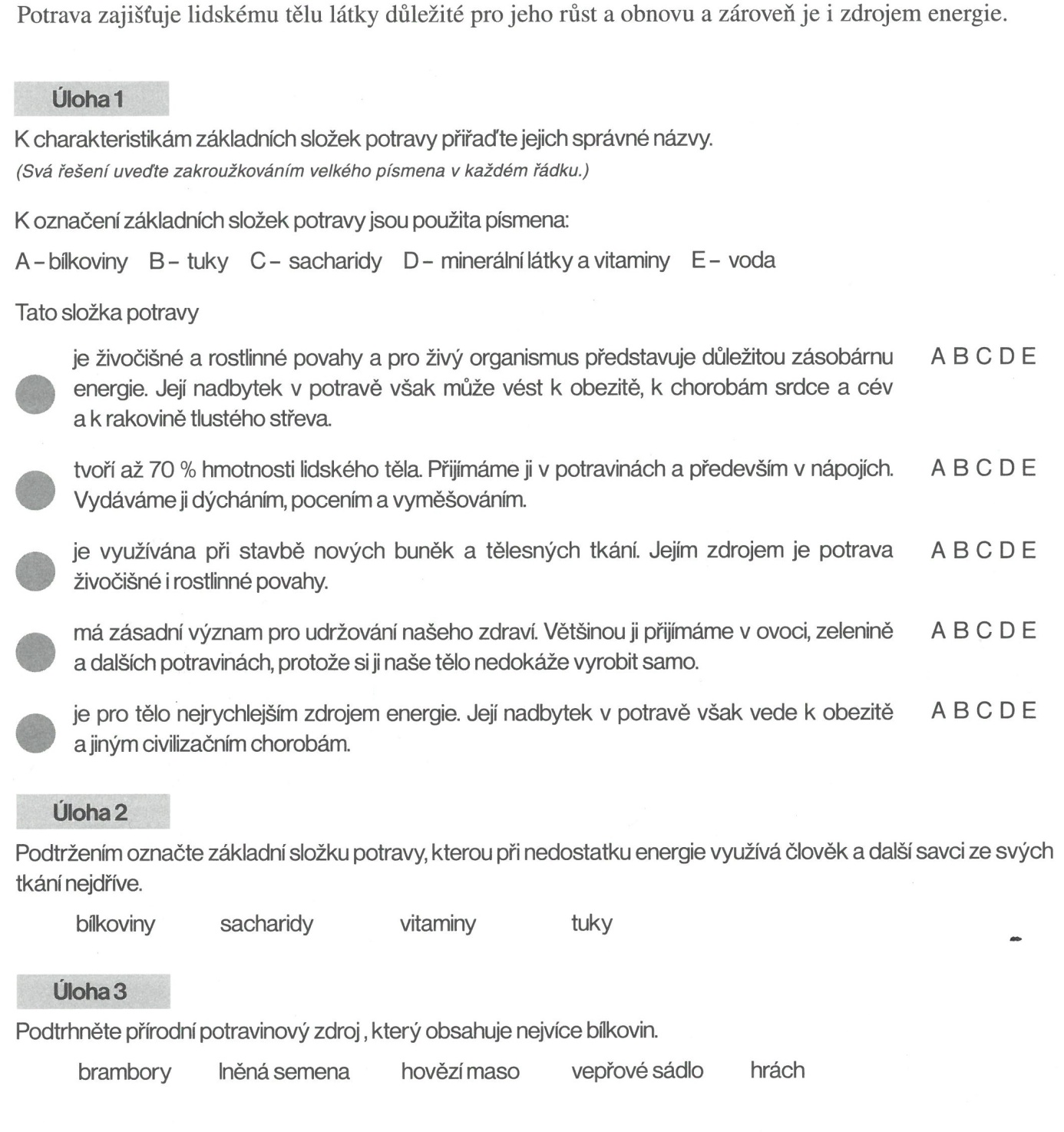 